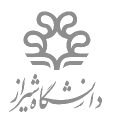 فرم درخواست کمک مدرس معاون آموزشی محترم دانشکده .........................با سلاماحتراما برای درس ........................................... گروه ........... با کد درس ........................................... برای نیمسال تحصیلی ................................. آقای/خانم .............................................................. به شماره دانشجویی............................... با شماره موبایل .................................... بعنوان کمک مدرس انتخاب  شده است. خواهشمند است مراتب جهت تایید و صدور نام کاربری به مرکز فناوری اطلاعات و ارتباطات اطلاع رسانی فرمایید.                                                                                                         نام استاد                                                                                                                                      امضامرکز فناوری اطلاعات و ارتباطات دانشگاه شیراز با سلامدرخواست  کمک مدرس استاد محترم جناب آقای/خانم .......................................... برای درس ...................... گروه ..................... مورد تایید می باشد. خواهشمند است دستورات لازم را مبذول فرمایید.معاون آموزشی دانشکده ..................مهر و امضاتاریخفرم حتما  باید از طریق اتوماسیون اداری ارسال گردد.